WINTER ISSUE 2014 Vim &Vigor Magazine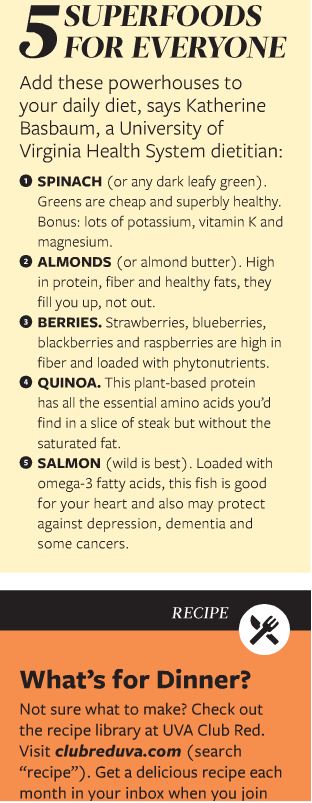 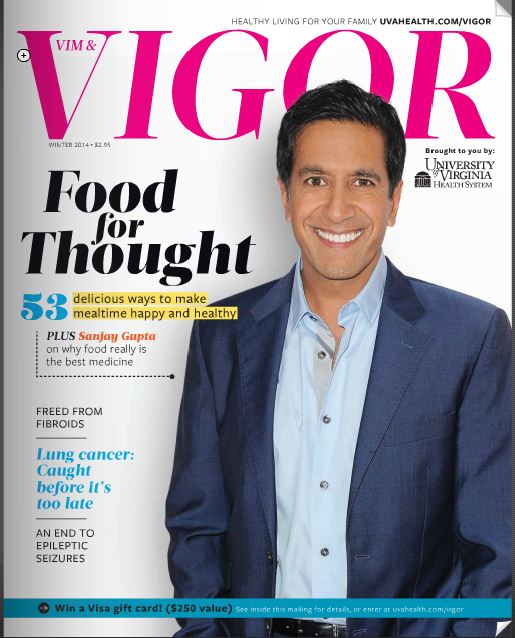 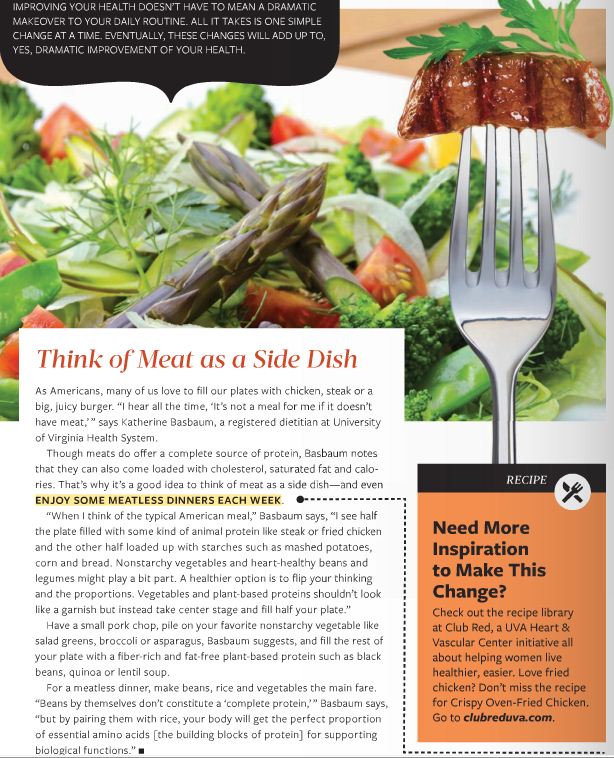 